
Решение задач с использованием 
действия вычитания (п. 7)Цели: научить решать задачи, в которых используется действие вычитания;формирование вычислительных навыков;Закрепление ЗУН-ов учащихся; развитие логического мышления.Оборудование: плакаты для устных упражнений.Ход урокаI. Устные упражнения 1. Среди чисел, записанных в правой части, найдите значение каждой из сумм.2. Решите задачу (плакат).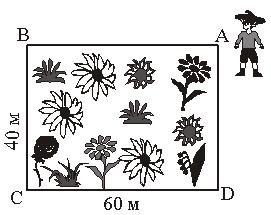 Незнайка бегает вокруг клумбы со скоростью 50 м/мин. Где он будет находиться через две минуты после начала движения, если будет бежать из точки А:1) По часовой стрелке?2) Против часовой стрелки?3) Где будет Незнайка через 4 минуты после начала движения?4) Сколько пройдет времени, пока он оббежит клумбу 2 раза?II. Работа по теме урока.1. Объясняется тема урока, и учитель приводит высказывание Пойа Д: «Недостаточно лишь понять задачу, необходимо желание решить её. Без сильного желания решить трудную задачу невозможно, но при наличии такового возможно. Где есть желание, найдется путь!».2. К доске вызывается четыре ученика.Каждому дается задание (№ 256 (д), 256 (е), 258 (в), 262 (б)).Ученики решают, а затем учитель вместе с классом сверяют правильность решений.3. № 261 (решение вторым способом можно рассмотреть устно), № 263 (а), 267.4. Самостоятельная обучающая работа (ДМ В-1 № 41, 46, 50).а) В одном мотке 138 м веревки, это на 29 м больше, чем во втором. Сколько метров веревки в двух мотках?б) Выполнить действия наиболее простым способом, используя свойства вычитания:(357 + 289) – 157				643 – (243 +398)(863 + 471) – 371				876 – (398 +476)в) В каких случаях сумма двух чисел равна одному из них?III. Итог урока.1. Рост Кати 1 м 75 см. Вытянувшись во весь рост, она спит под одеялом, длина которого 155 см. Сколько сантиметров Кати торчит из-под одеяла?2. С одного дерева сняли 164 груши, а со второго – 5 мальчиков, каждый из которых, сидя на дереве, съел по 20 груш. После этого со второго дерева сняли ещё 82 груши. Сколько груш было на обоих деревьях?IV. Домашнее задание: п. 7, № 288 (д, е), 291, 296 (а, б). Повторить опорный конспект.СуммыСуммыЗначения сумм1693 + 78957854 + 789131963 + 7891894 + 7891327522683586432482